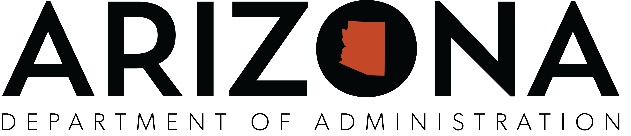 Arizona Set-Aside Procurement ProgramTELEPHONIC MEETINGMeeting Agenda: 7-31-2018Attendance:
Members Present:			
-Ed Jimenez-Barbara Corella-Brian Radecki
-Kristen Mackey-Carol CarrState Procurement Office Staff Present:-Jill Pernice-Addie FairleyMinutes: 
CALL TO ORDERBarbara Corella called the meeting to order at 5:03 pm. ROLL CALLCurrent Chair:  Ed Jimenez, State Procurement AdministratorCurrent Member: Carr, Carol (ACHIEVE Human Services/YUMA WORC Center)Current Member: Mackey, Kristen (Rehabilitation Services Administration)Current Member: Brian Radecki (AZ Correctional Industries)MEETING MINUTES APPROVALCarol Carr moved to approve the minutes for the March 29th, 2018 meeting.Ed Jimenez seconded the motion. The motion carried. 4 in favor and 0 opposed. CONTRACT RENEWALSADSPO17-155593 Sponges, Scrubbing & Scouring-SA  -  Stars (Expires: 7/31/18)Kristen Mackey motioned to extend the contract for one more year. Brian Radecki second the motion. The motion carried. 4 in favor, and 0 opposed. CNADI APPLICATIONSMY BLIND SPOTFEASIBILITY STUDIESQuality Connections feasibility study

Brian Radecki motioned to table the Quality Connections Feasibility StudyKristen Mackey seconded the motion. The motion carried. 4 in favor, and 0 opposed. CONTRACT APPLICATIONSNoneCOMMITTEE COMMENTS AND SUGGESTIONSFUTURE AGENDA ITEMSCALL TO THE PUBLICADJOURNMENT
Brian Radecki motioned to adjourn the meeting. 
Kristen Mackey seconded the motion. 
Motion carries. 4 in favor, and 0 opposed. 
Barbara Corella adjourned the meeting at 5:19pm. NEXT MEETINGFor inclusion on the next regular agenda, contact Terri Johnson at (602) 542-5511. With prior notice to the State Procurement Office, committee members can appoint a proxy if they are unable to attend the meeting.  If you require special accommodations, please contact the State Procurement Office at (602) 542-5511 at least three working days prior to the meeting. Submitted by:Barbara CorellaState Procurement Office